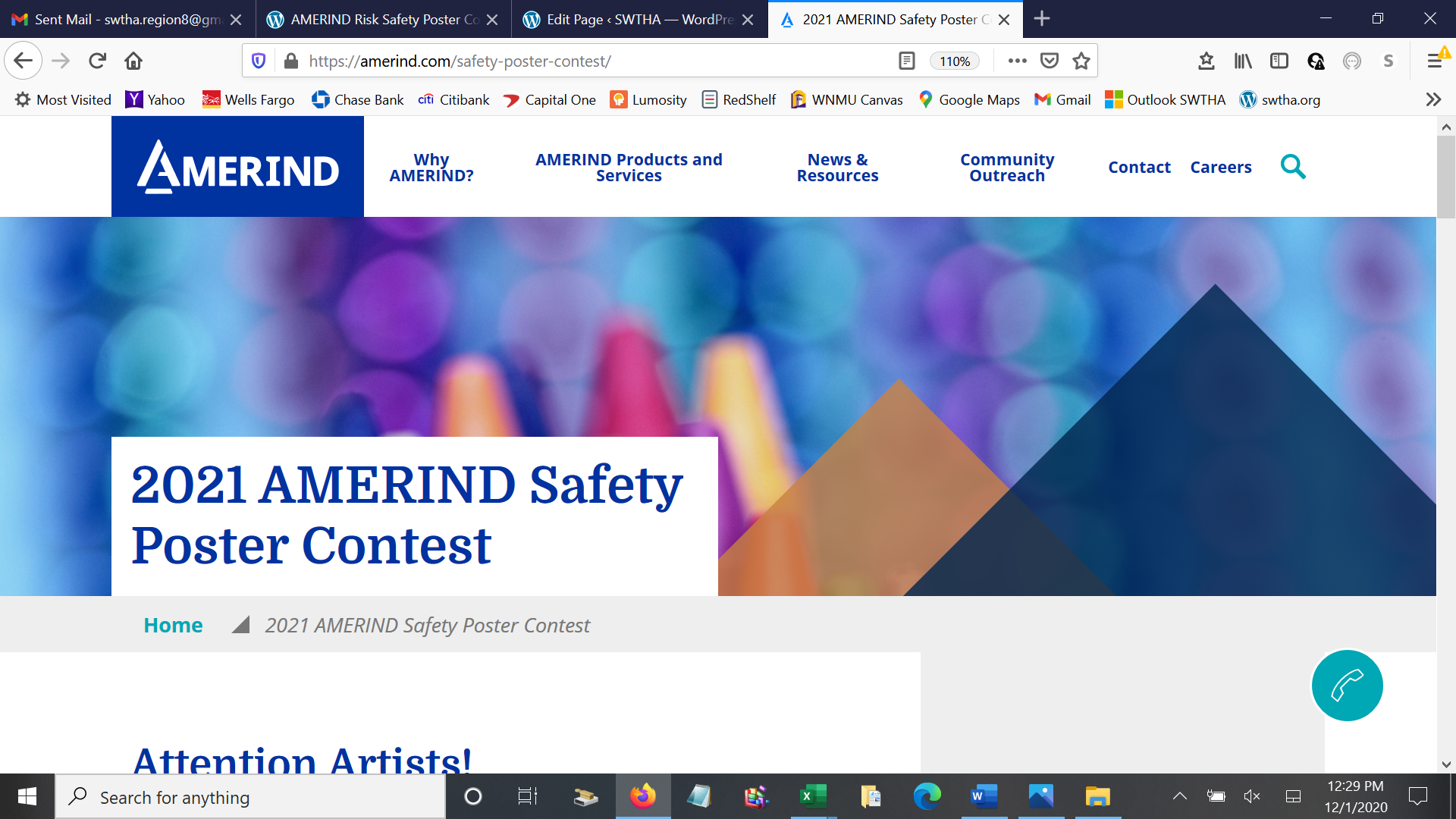 The AMERIND Safety Poster Contest is here! Housing Departments or TDHE’s are encouraged to sponsor a Poster Contest locally and support their children’s efforts. Contestants should submit a poster that promotes any safety issue (examples: fire, distracted driving, home fire escape plan, how to call 911, etc.) One final winner from each category will be voted by the public, on the AMERIND website, to win $1,000!Category Grades: K-3, 4-6, 7-8All entries must be original and created by the child.Art may be created with crayons, markers, colored pencil, or paint. Posters must be drawn on 8.5” x 11” paper.IMPORTANT DATESMAR 2021 – MAY 2021Regional housing authority selects one winner from the local entries in each category (K-3, 4-6, 7-8).Region VIII Housing Departments to send one winner from each category to SWTHA by April 30, 2021.JUNE 2021National online voting. One winner from each category is selected.JULY 2021Winners announced by AMERIND Safety Services Team.If you have any questions, please call Lisa Manwell at (575) 759-3415. The purpose of AMERIND’s annual poster contest is to promote safety in our communities.Click here for student instructions.Region VIII Housing Directors: Please mail original posters to the Region VIII AMERIND Representative by April 30, 2021:Lisa Manwell, DirectorJicarilla Apache Housing Authority			P.O. Box 486, Dulce, NM 87528